Create an account:Enter your full name, email address, password of your choiceIf you do NOT have an email address, see your teacher for a general one you may use throughout this assignment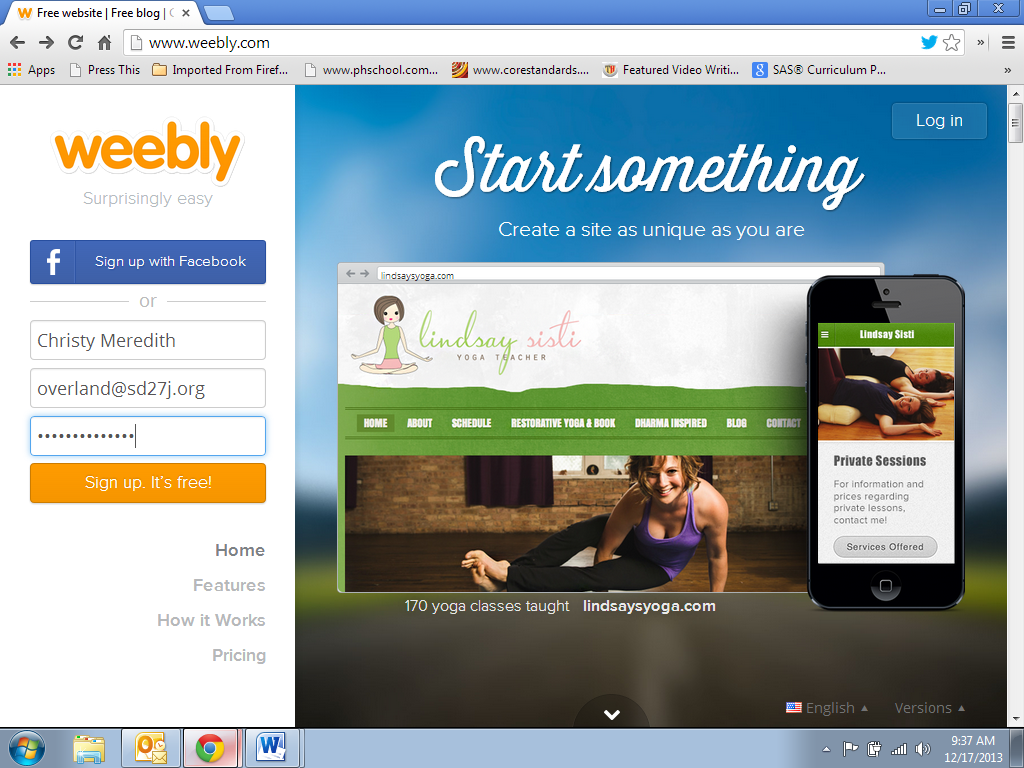 Create a “SITE”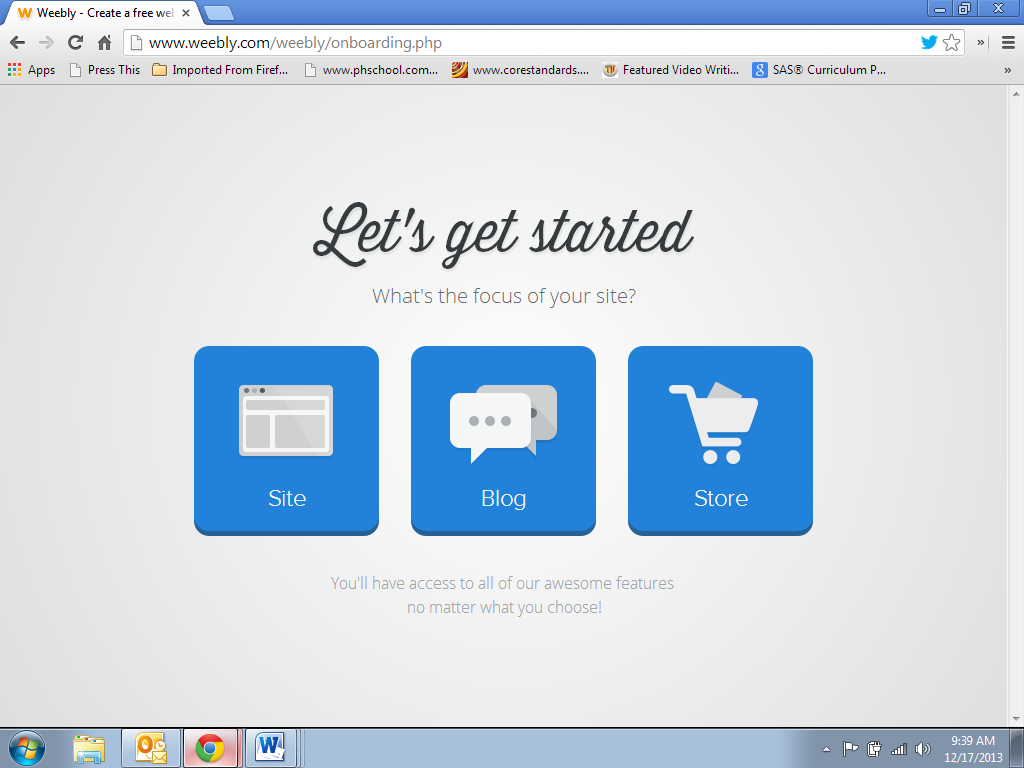 Selecting your site themeSelect a theme with a Large Image since you’ll need to upload your own drawing of your superhero or villainYou can change this at another date if you feel it’s not perfect later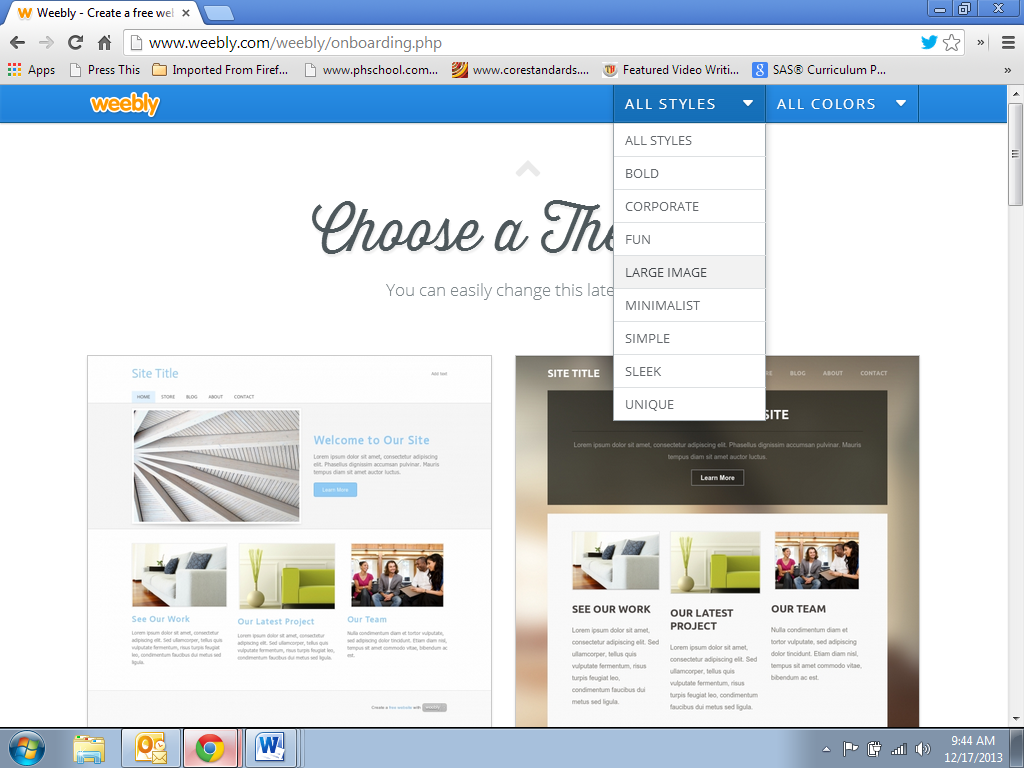 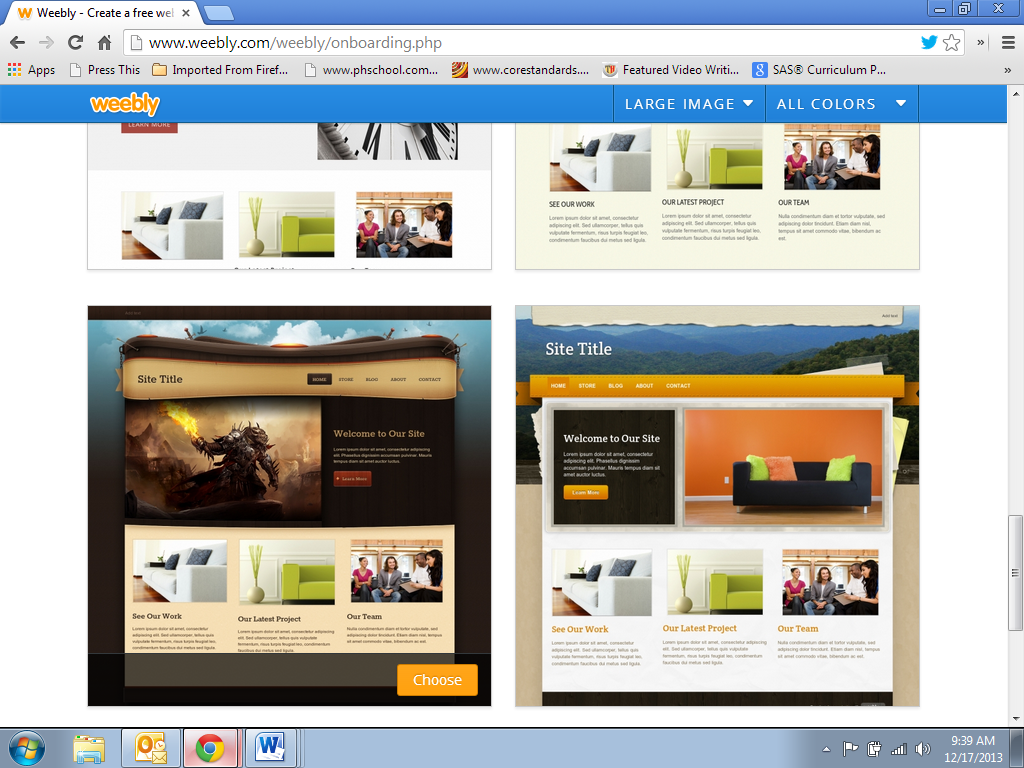 Web DomainRegister with a Weebly Domain name: OTMS_____(character name class period B)______.weebly.comEX: www.OTMSCaptainAmerica4B.weebly.com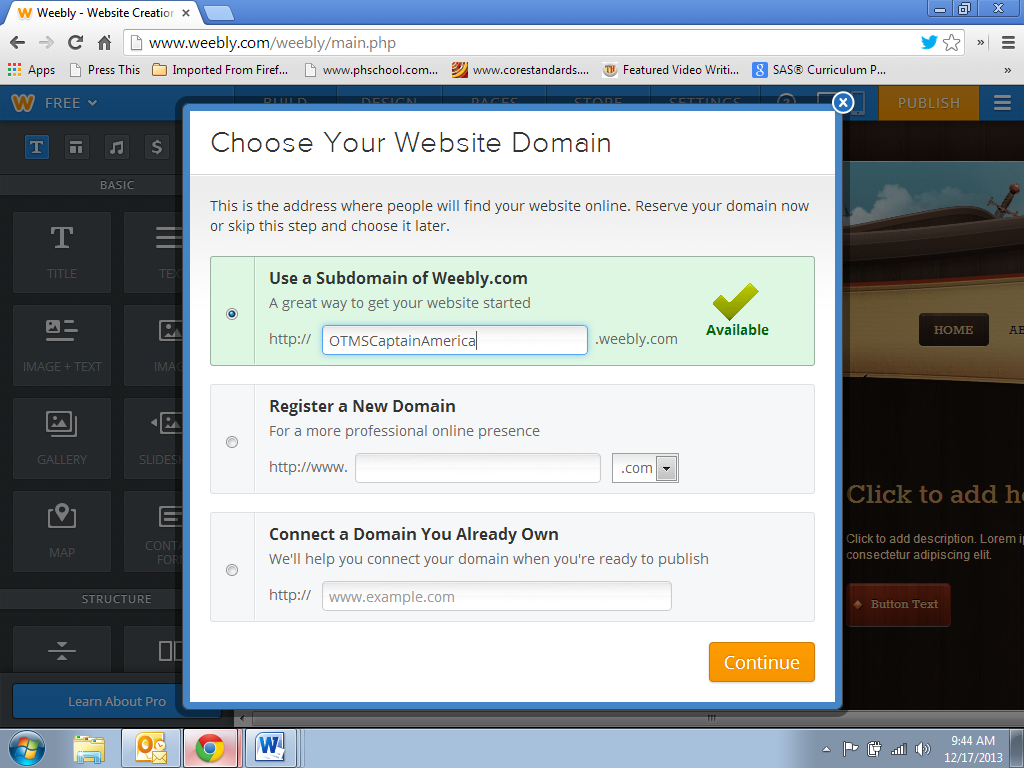 Setting up your pagesClick “Pages” on the top toolbarSelect “Add Page” and add as many pages as needed for the assignment (see example)Edit each page name – you can drag and drop them in the order needed (see example)You may choose the page layout you prefer – decide if that page will need an image or not**The “Loading Page” should be the “Origins” page (see example)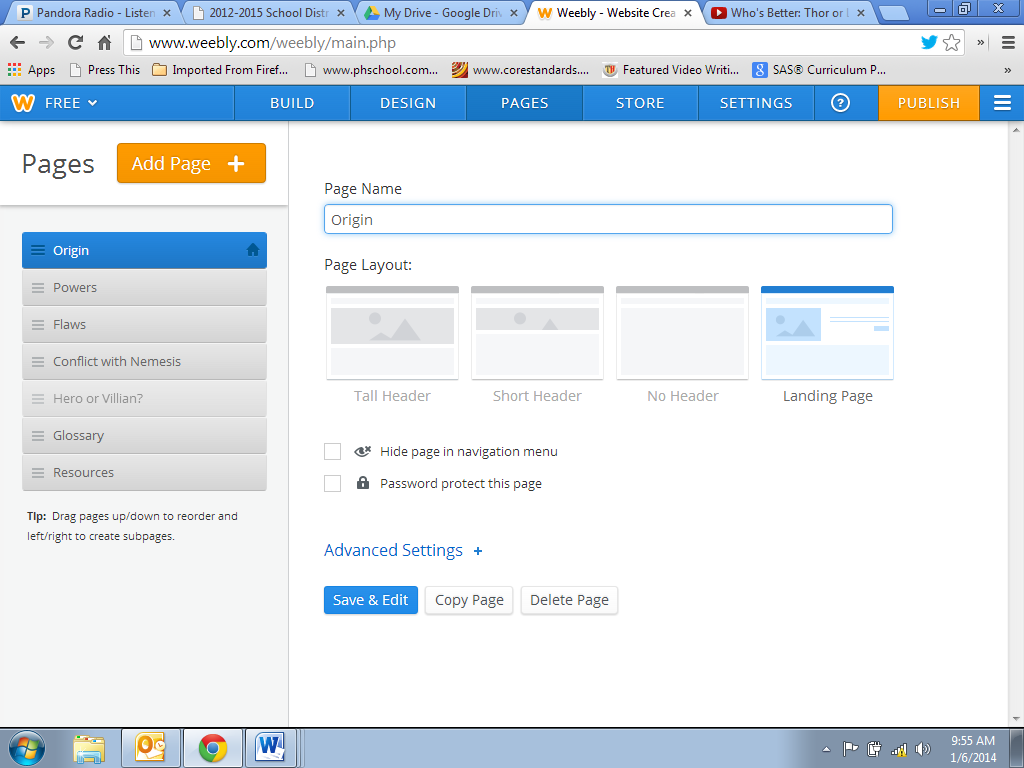 TutorialsThere are tutorials on weebly for everything you may be interested in doing or need help with. Utilize these videos before approaching your teacher for help. Just like “the real world”, oftentimes we don’t have someone to run to for help. Problem-solving is key to survival.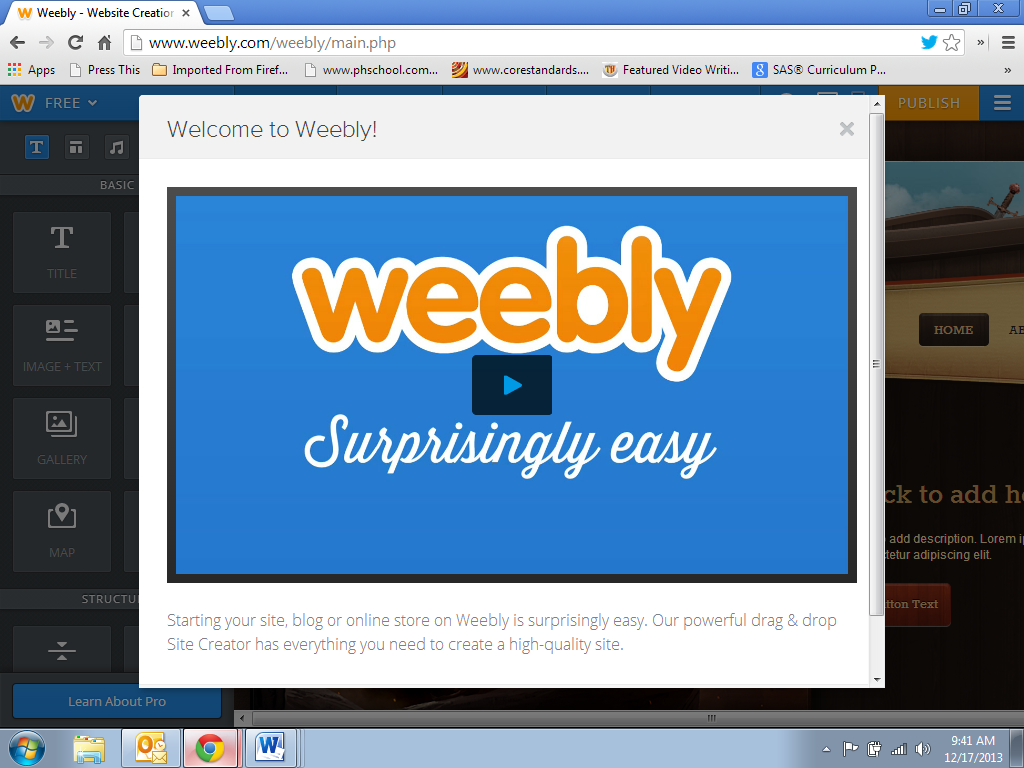 Explore, Learn, Teach OthersWork on each page required – be sure you provide sufficient information as detailed on the rubric. You can choose the layout, insert images (that are free of copyright, which Weebly helps you with), hyperlinks to resources, youtube videos, slideshows, etc.OriginsPowers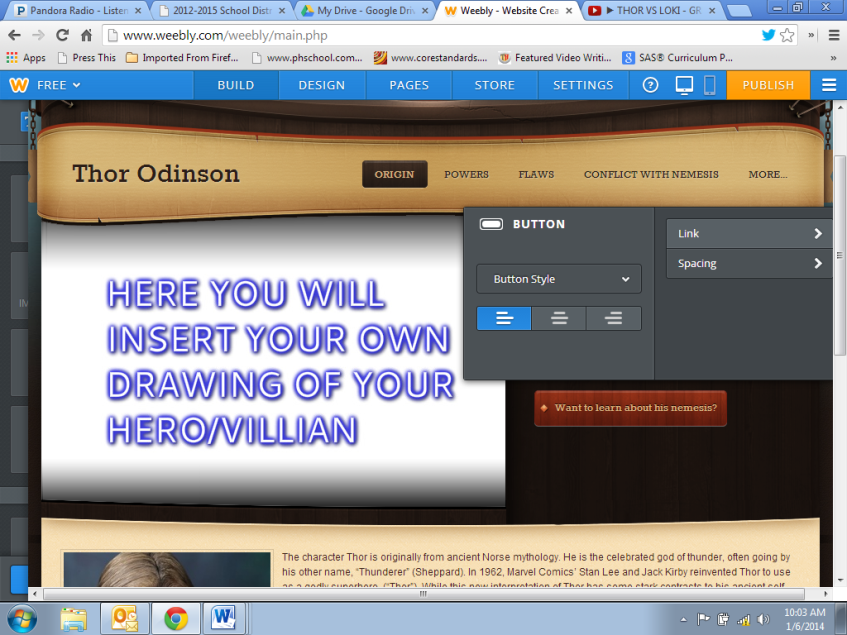 FlawsConflict with NemesisHero or Villain?GlossaryResourcesLink to your nemesis’ page on the home “Origins” page (see example) This will have to be done last once your partner has completed his/her page and possibly after you publish, you’ll have to go back in and insert this linkOnce Done: Publish – be sure to categorize your site as “Education” and “Class Project” – you can still go back and edit